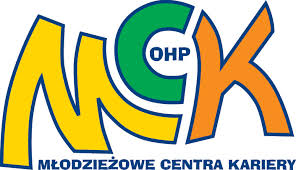 MŁODZIEŻOWE CENTRUM KARIERY                                              64-200 Wolsztyn, ul. Żeromskiego 16                        						                    e-mail: szkolenia.wolsztyn@ohp.pl			        tel. 68–347-21-84Ogłasza nabór kandydatów naBEZPŁATNE SZKOLENIEPracownik biurowy z elementami kadr i płacRealizowane w ramach utrzymania rezultatów projektu
„OHP jako realizator usług rynku pracy”Termin realizacji: czerwiec 2018r.Szkolenie skierowane jest dla osób:- od 18 do 25 roku życia,- zamieszkałych w Wielkopolsce,- bezrobotnych, nieaktywnych zawodowo, nieuczących się,- o wykształceniu: podstawowym, gimnazjalnym, zawodowym lub średnim,- które wyrażają chęć podniesienia własnych kwalifikacji zawodowych.Zapewniamy dofinansowanie bądź zwrot kosztów dojazdu na zajęcia, wyżywienie, ubezpieczenie NNW oraz materiały dydaktyczne i piśmiennicze. Więcej informacji pod numerem telefonu:(68) 347-21-84 
bądź mailowo: szkolenia.wolsztyn@ohp.pl